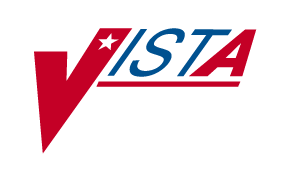  Patients on specific drug(s) multidivisional enhancementsRelease NotesPSJ*5*214 and PSN*4*193February 2010Department of Veterans AffairsOffice of  DevelopmentTable of contentsIntroduction	1Description of Option	3Discussion of Changes	5Prompt User for Selected Division(s)	5Prompt User for Selected Ward(s)	7Prompt User for a Ward Group	9Allow Selection of a Parent VA Drug Class	11Number of Matches Prompt Change	13(This page included for two-sided copying.)IntroductionThe Patients on Specific Drug(s) Multidivisional Enhancements provides modifications to National Drug File and Inpatient Medications.  The following patches are included in this release:PSN*4*193PSJ*5*214In combination, the two patches address the need to provide multidivisional functionality within the Inpatient Medications package’s Patients on Specific Drug(s) [PSJ PDV] option.  Patch, PSN*4*193 will create the "AC" cross reference on the PARENT CLASS field (#2) of the VA DRUG CLASS file (#50.605).The new cross reference is utilized by the Patients on Specific Drug(s) Multidivisional Enhancements patch PSJ*5*214.  The enhancements included in the Patients on Specific Drug(s) [PSJ PDV] option are as follows:Prompt user for selected division(s)Prompt user for selected ward(s)Prompt user for a ward groupAllow selection of a parent VA Drug ClassChange default behavior of the number of matches prompt(This page included for two-sided copying.)Description of OptionThe Patients on Specific Drug(s) [PSJ PDV] option creates a report that lists patients on specific Orderable Item(s), Dispense Drug(s), or Veterans Affairs (VA) class(es) of drugs.  When more than one of these drugs is chosen, the user will have the option to only display patients with orders containing all of the selected drugs or classes.  The default behavior will be to display patients with orders for any of the selected drugs or classes.The user will be prompted for the start and stop dates.  Orders that are active between these two dates will be listed on the report.  The user then has the choice to see only IV orders, Unit Dose orders, or both types of orders.  These orders may be sorted by patient name or by the start date of the orders.  The user will choose to sort by Orderable Items, Dispense Drug, or VA class of drugs and then choose one or multiple drugs or classes.  By using the “Select number of matches” prompt, the user may select how many of the items entered must be on a patient’s record in order for the patient to be displayed in the report.For example: Patient A has an order for ACETAMINOPHEN TAB, patient B has an order for ASPIRIN TAB, and patient C has orders for both.  If the user chooses two Orderable Items (ACETAMINOPHEN TAB and ASPIRIN TAB), and enters 1 (default) on the number of matches screen, the orders of all three patients will print.  If the user chooses two Orderable Items and enters “2” on the number of matches screen only patient C’s orders will print.Selecting a parent VA class will function as if the user had selected all of its children classes manually.  Users will also be able to select one or more divisions and/or wards which will limit the results to print only patients from the locations entered.  When selecting all divisions and all wards, an additional prompt is shown to allow selection of one pharmacy ward group for selected locations. Example: Patients on Specific Drug(s) ReportSelect MANagement Reports Menu Option:  Patients on Specific Drug(s)Enter start date: T-9  (JAN 30, 2001)Enter stop date: T  (FEB 08, 2001)List IV orders, Unit Dose orders, or All orders: ALL// <Enter>Do you wish to sort by (P)atient or (S)tart Date: Patient// <Enter>List by (O)rderable Item, (D)ispense Drug, or (V)A Class of Drugs: Orderable ItemSelect PHARMACY ORDERABLE ITEM NAME: WARFARIN    TAB Dispense Drugs for WARFARIN are:WARFARIN 10MG U/DWARFARIN 5MG U/DWARFARIN 2.5MG U/DWARFARIN 2MG U/DWARFARIN 5MGWARFARIN 7.5MG U/DWARFARIN 2.5MGWARFARIN 2MGWARFARIN 7.5MGWARFARIN 10MGSelect PHARMACY ORDERABLE ITEM NAME: <Enter>Select number of matches: 1// <Enter>Select division: ALL// <Enter>Select ward: ALL// <Enter>You may optionally select a ward group...Select a Ward Group: <Enter>Select PRINT DEVICE:   NT/Cache virtual TELNET terminal...this may take a few minutes...                         ...you really should QUEUE this report, if possible...Press RETURN to continue "^" to exit: <Enter>02/08/01                                                              PAGE: 1         LISTING OF PATIENTS WITH ORDERS CONTAINING ORDERABLE ITEM(S):                                    WARFARIN                    FROM 01/30/01  00:01 TO 02/08/01  24:00--------------------------------------------------------------------------------                                                                    Start  StopPatient                         Order                               Date   Date--------------------------------------------------------------------------------PSJPATIENT,ONE                  WARFARIN TAB                        01/30  01/31000-00-0001                     Give: 5MG  QPM PRN1 EAST                                WARFARIN TAB                        01/30  01/31                                Give: 5MG  QPM PRNDiscussion of ChangesPrompt User for Selected Division(s)At the “Select division” prompt, the user may take the default of ALL divisions, or choose one or more individual divisions.  Only patients whose identified ward is within the chosen divisions will be displayed in the report.At facilities in which all of the inpatient wards are associated with a single medical center division, this prompt will be suppressed so that it does not unnecessarily present the opportunity to select outpatient divisions, including Community Based Outpatient Clinics (CBOCs).Select division: ALL// ?ENTER:     - Return for all divisions, or     - A division and return when all divisions have been selected--limit 20     Imprecise selections will yield an additional prompt.     (e.g. When a user enters 'A', all items beginning with 'A' are displayed.)    Answer with  DIVISION NUM, or NAME, or FACILITY NUMBER, or        TREATING SPECIALTY   Choose from:   1            TXXX     500   2            AXXXXX     500   9                 539   10           ALB-PRRTP     500PA   11           AXXXXX OPC     500A4Select division: ALL// TXXX       500Select another division: AXXXXX     1   AXXXXX       500     2   AXXXXX OPC       500A4CHOOSE 1-2: 1  AXXXXX     500Select another division:(This page included for two-sided copying.)Prompt User for Selected Ward(s)At the “Select ward” prompt, the user may take the default of ALL wards, or choose one or more individual wards.  The selection of wards may be limited to those wards associated with any divisions selected at the previous prompt.  Only patients whose identified ward is among the chosen wards will be displayed in the report.Select ward: ALL// ?ENTER:     - Return for all wards, or     - A ward and return when all wards have been selected--limit 20     Imprecise selections will yield an additional prompt.     (e.g. When a user enters 'A', all items beginning with 'A' are displayed.) Answer with WARD LOCATION NUMBER, or NAME, or SERVICE, or *NSERV, or     SYNONYM Do you want the entire WARD LOCATION List? y  (Yes)   Choose from:   13           REHAB     14           NHCU     16           DOMICILLARY     18           5 WEST PSYCH     19           SURGERY     49           ZZ3EN     50           3EN     51           3ES     59           SARRTP     60           INFIRMARY  Select ward: ALL// 3EN    Select another ward: 3ES    Select another ward: Select PRINT DEVICE:(This page included for two-sided copying.)Prompt User for a Ward GroupIf the selections of the division and ward prompts are both entered with the default choice of ALL, the user will be presented with a prompt to select one pharmacy ward group.  Ward groups are defined by the Ward Groups [PSJU EWG] option and are used in conjunction with Pick Lists for dispensing inpatient medications.  A ward group may comprise several different ward entries from the WARD LOCATION file (#42) which all represent one physical location within the medical center.Select division: ALL// Select ward: ALL// You may optionally select a ward group...Select a Ward Group: ?    Answer with WARD GROUP NAME   Choose from:   TST 1 GROUP     PHARMACY     BAXTER   TST 2 GROUP     PHARMACY        TST 3     PHARMACY     Select a Ward Group: TST 3    PHARMACY     (This page included for two-sided copying.)Allow Selection of a Parent VA Drug ClassWith patch PSJ*5*214, entry of a parent VA Drug Class at the selection prompt will act as if the user had manually entered each of its child drug classes individually.  This can be useful when looking to identify all patients on a broad category of medications, such as antimicrobials or cardiac medications.  The example shown here demonstrates use of VA Drug Class AH000 to identify all of the sub-classes of antihistamines.  List by (O)rderable Item, (D)ispense Drug, or (V)A Class of Drugs: VA Class of DrugsSelect VA DRUG CLASS CODE: AH000       ANTIHISTAMINESDispense Drugs for VA Class AH100 are: PROMETHAZINE 25MG/ML INJTRIMEPRAZINE 2.5MG TABPROMETHAZINE 25MG SUPPPROMETHAZINE HCL 50MG TABPROMETHAZINE HCL 25MG TABPROMETHAZINE HCL 6.25MG/5ML SYRUPDispense Drugs for VA Class AH109 are: LORATADINE 10MG TABDESLORATADINE 5MG TABDispense Drugs for VA Class AH102 are: diphenhydrAMINE HCL 25MG CAPdiphenhydrAMINE HCL 50MG CAPdiphenhydrAMINE HCL 50MG/ML INJdiphenhydrAMINE 50MG/ML SYR 1MLdiphenhydrAMINE HCL 12.5MG/5ML ELIXIRdiphenhydrAMINE 12.5MG CHEW TABSDOXYLAMINE SUCCINATE 25MG TABDispense Drugs for VA Class AH103 are: Dispense Drugs for VA Class AH104 are: CHLORPHENIRAMINE MALEATE 4MG TABDEXCHLORPHENIRAMINE MALEATE 6MG TAB,SADispense Drugs for VA Class AH105 are: hydrOXYzine HCL 25MG TABhydrOXYzine HCL 10MG TABhydrOXYzine HCL 50MG/ML INJCETIRIZINE HCL 10MG TABhydrOXYzine PAMOATE 25MG CAPDispense Drugs for VA Class AH106 are: FEXOFENADINE HCL 180MG TABFEXOFENADINE HCL 60MG TABDispense Drugs for VA Class AH107 are: CYPROHEPTADINE HCL 4MG TAB(This page included for two-sided copying.)Number of Matches Prompt ChangePrior to patch PSJ*5*214, the behavior of the Patients on Specific Drug(s) [PSJ PDV] option was to allow you to select more than one orderable item, dispense drug or VA class of drugs, and if you selected multiple items, the “number of matches” prompt would default to the total number of items selected.  This default would then indicate that a patient had to have all of the selected medications in their profile in order to be listed in the report.Beginning with patch PSJ*5*214, the default response for the “number of matches” prompt is changed to “1”.  This functionality will result in a patient being listed in the report if they have any of the selected medications in their profile.At any time, you may still manually select the desired number of matches to be found within a patient’s medication profile for them to appear in the final report.Patients on Specific Drug(s)Enter start date: T  (DEC 23, 2008)Enter stop date: T  (DEC 23, 2008)List IV orders, Unit Dose orders, or All orders: ALL// Do you wish to sort by (P)atient or (S)tart Date: Patient// List by (O)rderable Item, (D)ispense Drug, or (V)A Class of Drugs: Dispense DrugSelect DRUG GENERIC NAME: ATENOLOL 100MG TAB           CV100           Select DRUG GENERIC NAME: ATENOLOL 50 MG TAB           CV100           Select DRUG GENERIC NAME: <RETURN>Select number of matches: 1// 